 Rancho Mirage High School 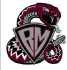  Class Policies and Expectations  2022-2023 World Languages Class Name: Spanish 2 Teacher Name: Señora Arango Teacher Email: marango@psusd.us  Class/Teacher website: https://senoraarango.weebly.com/¡Bienvenidos! Welcome to Spanish II. I am excited to jump in this adventure with you. Please carefully  read the following course syllabus and classroom guidelines. Remember to keep in mind and respect  these guidelines. By working together, we will create a safe and productive learning environment for  all.  The course is designed to address the goals of the new World Language Content Standards for California Public Schools, Kindergarten Through Grade Twelve adopted by the State of California. This  course is delivered in Spanish and English, with activities designed to provide practice  for listening, speaking, reading, and writing in culturally appropriate ways on real-world topics and  situations. I have one general rule for our classroom: RESPECT. As a result of walking the path of self-respect and respect  for others, students will:  A. ENGAGE Monday to Friday for an hour at your corresponding period.  B. FULLY participate in all class activities.  C. MAINTAIN regular attendance. Attendance is crucial to the learning process especially  when learning another language. It will be very hard to make-up instructions and  discussions.  D. COME to class with a positive attitude and a willingness to improve your Spanish  skills! E. COMMUNICATE in the target language during target language activities.  F. SHOW respect to everyone at all times.  a. No harassment or bullying of any kind is permitted.  b. Never “put down,” tease, embarrass or humiliate anyone. EXPECTATIONS AND PROCEDURES  School-wide Behavioral Expectations  • Follow all Palm Springs Unified School District policies  • Follow the dress code & RMHS ID  **Adhere to the cell phone and electronic device policy**  • Be punctual  • Be present  • Be prepared  • Be positive  • Be safe  We will be interacting in a variety of online environments.  Do no screenshot, record, photograph your teacher or classmates through any digital platform without their  consent. Use school appropriate language, including proper grammar and spelling.  If asked to record yourself, be dressed in school appropriate clothing, and find a space with a neutral  background that is free from distractions.  ● Ask questions when you don’t understand.  ● It is acceptable to disagree with a classmate. When you disagree, do so politely and without blaming,  ridiculing, or belittling your classmate.  ● Keep It Classy Rattlers!  1. Google Classroom: We will be using Google Classroom as our primary means of communication.  2. Weebly: For class schedule, Remind and Google Class codes.3. Email: You may also email me at marango@psusd.us, I will respond to email between 3:40 to 4:40p.m. In  order for me to respond promptly, your email MUST include class period  and full name in the  Subject Line.  Chromebook (or computer)  Headphones that can connect to your Chromebook (if possible)  We will be using several tools in the class, including Google Classroom, Flipgrid, Quizziz, Nearpod,  Quizlet, PollEv, Menti, Thinglink and EdPuzzle. Always login with your school Google Account. These are the technical skills you need to be able to do in order to be successful in this class:  ● Send and respond to private comments in Google Classroom  ● Take a screenshot - How to take a screenshot on a Chromebook ● Send an email with a subject  ● Send an email with an attachment  ● Copy and paste  ● Create, save, organize, and share files in Google Drive  ● Insert images in Google Docs and Slides  ● Use Google to perform simple searches and cite your sources  ● Work in multiple tabs in your browser at the same time (for example, your work on one tab and a  resource on another tab)  If you experience technical issues with your Chromebook, you need to notify me immediately of the issue and  contact the technology department. hshelp@psusd.us.  By the end of this course you should be able to:  (1) listen to/read and comprehend sentences in simple literature in Spanish(2) speak and write in understandable sentences in Spanish, and  (3) make connections and comparisons between languages and cultures. You will be graded as follow:  ● Tests/Projects 30%  ● Oral Participation 20% ● Quizzes 20%  ● Classwork/Homework 20% ● Semester Final Test 10% • Students will be given assignments to work on during asynchronous and synchronous time. The assigned  work is to give the student the opportunity to put into practice what has been learned during synchronous time and to develop written/communication skills.  • Correct spelling and grammar will be an important consideration in all written work  • Each assignment will be given a grade. Students may submit late work assignments until 5 days before the semester is over to improve their  grade. Late work will receive a maximum score of 65% of the total credit. In order to receive credit, students MUST complete the assignment in FULL. Incomplete late work will not be graded.   • Please do not neglect your assignments because it will affect your grade and your learning progress.• All assignments should be turned in a neat manner with the following:  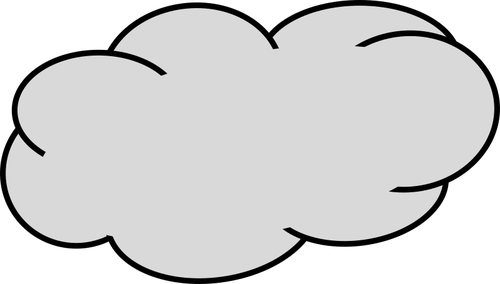 ● Tests will be given after each unit is finished.  ● Quizzes will be given weekly or biweekly (depending on the unit’s length) - check Classroom/Google Classroom/Remind for announcements. ● Projects will be counted in the same category as test● Notebooks will be checked at the end of each unit. ● Make up tests will be taken ONLY ON THURSDAY AT LUNCH TIME OR AT 3:40PM. If you have any problems that may prevent you from  making up a test or quiz, please talk to me as soon as possible so we can make other arrangements.  ● In the event of an EXCUSED absence, students will be able to make up missed assignments,  quizzes, and/or tests with full credit. It is the student’s responsibility to check in with the teacher to see what  was covered on the day he/she missed class. ● All late work can be turned in until FIVE (5) days before the end of the semester. ● Late work MUST be fully completed in order to receive credit. Missing sections will result in assignments being returned with zero (0) credit. ● Completed late work will receive a maximum of 65% credit. Do not copy, plagiarize or cheat on any assignment. This includes using online translators or working with fellow students unless directed by your teacher to do so. Your ethical integrity will be in jeopardy. Please do your personal best, you will achieve more in the long run. ● A plagiarized assignment will result in a zero grade and an email will be sent to parents/guardians.● If found cheating during a test,  you will receive a zero grade and an email will be sent to parents/guardians. In order to make up the test, the student must complete a 100 word essay explaining the importance of academic honesty. The essay will be due the following week on Thursday when the student will be able to make up the test. Teacher Availability  ● I will be available to my students via email  M-F From 3:40 - 4:40 pm  ● Teacher-parent conferences, or faculty meetings can be set up when I am contacted via email  (see below), to set up a virtual conference. I do require I am given ample notice of at least 24  hours in advance, so that I may invite any administrator to join our meeting.  ● See website for Google Classroom Codes & Remind Codes ● For resources & more my class website is  https://senoraarango.weebly.com/● Contact Information: marango@psusd.us CLASS PROCEDURES: I believe in you! Therefore, I will teach you based on HIGH standards and HIGH expectations. You MUST use appropriate language during class. Wear your ID at all times during class. Put away all electronic devices and only use them when authorized. Bring your cuaderno and CHARGED Chromebook. Arrive on time and be ready for class. Class consequences: Tardy: An incident referral will be created every time you come to class late. Tardy #4 you will be referred to the administration where you will serve detention. Electronics: An incident referral will be created every time you use your electronics when not authorized. By incident #3 your parents/guardians will receive an email/phone call. By incident #4 you will be referred to the disciplinary office. Disrespectful behavior: Any disrespectful behavior in class towards the teacher, substitute teacher or other students will result in a direct referral to the administrators. PUNTOS: You can use your participation points to receive extra points in quizzes and final tests. You can also exchange 25 participation points for a Homework Pass. Preguntas: What does respect mean to you? R: What is the procedure if you are found copying, plagiarizing or cheating? R: What days and times is tutoring available? R:What do you MUST wear in class every day?R:What is the procedure when students come to class late? R: Explain in detail the late work policy: R: What is the procedure when students use electronics when not authorized? R: How can you use the PUNTOS? a)b)Write at least 5 RMHS expectations: R: 1.    2.    3.     4.     5. What can you do to make this class a more positive, productive and safe learning environment? R: CLASS INFORMATION COURSE DESCRIPTION CLASS STRUCTURE AND EXPECTATIONS RMHS EXPECTATIONS and Policies         DIGITAL PLATFORMS BEHAVIOR EXPECTATIONS HOW WE WILL COMMUNICATE REQUIRED TECHNOLOGY AND SKILLS TECHNICAL HELP COURSE OBJECTIVES AND PURPOSE YOUR GRADE CLASSWORK EXPECTATIONS Fecha (date):Periodo (Period):               FAILING TO ADD THIS INFORMATION                                            WILL RESULT IN POINTS Nombre (Full name):                     REDUCTIONNombre de la asignación (Assignment name):   Ejemplo - CALIENTITOSPlease read the instruction at least twice and  complete work as instructed. Tests and Quizzes Late work PolicyACADEMIC INTEGRITY Contacting me 